Board of education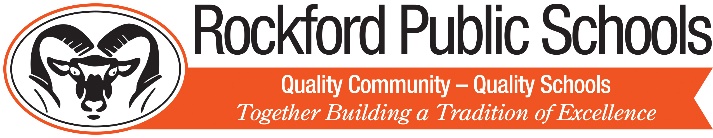 Regular Meeting #3 Monday – October 10, 2022 | 5:30 p.m.Location Administration BoardroomMeeting called to order with a moment of silence and the Pledge of Allegiance by President ReichenbachBoard of Education: Bobbi Jo Blanton (arrived at 5:46 PM), Kelley Freridge, Jarrod Folsom, Jake Himmelspach, Andrea Jacobson, Nick Reichenbach.Regrets:  Timothy LewisStudent representative:  Olivia Bommarito (regrets)Administration: Dr. Steve Matthews, Mike Ramm, Mike Cuneo, Korie Wilson-Crawford, Mindy Duba, Lisa Jacobs, Jodi Nester.RecognitionThe Board of Education viewed a video produced by Beyond the Rock in recognition of middle school outstanding students of the month for October 2022.East RMSOliver Smagacz & Sabrina Siegel (6th), Ethan Brunner & Sage Saunders (7th), Bridger Wildern & Kaylee Grant (8th).North RMSKara Vandenhout & Kieran Gregory (6th), Addyson Schad & Kieran Bierling (7th), Annabelle Finch & Carson Ellerbroek (8th).Adoption of AgendaMotion was made by Kelley Freridge, supported by Andrea Jacobsen, approving the agenda as presented. Motion carried unanimously.Consent AgendaMotion was made by Jarrod Folsom, supported by Himmelspach, approving the following consent agenda items.  Motion carried unanimously.Minutes of September 12, 2022, Regular Meeting and September 27, 2022, Special Meeting.Winter Coaching RecommendationsPayment of bills in the amount of $8,847937.34.ReportsColaborative Team ReportsBelmont Elementary principal Shannon Oullette discussed the wonderful things that have been happening at our Elementary Schools.  The team is very excited about future planning that is being done.North Rockford Middle School Principal Lissa Weidenfeller gave a presentation about things happening at the Secondary Level. 98B Assessment ReportAssistant Superintendent of Instruction Mike Ramm gave a 98B Assessment Report to the Board of Education.Child Wellness ReportSuperintendent Matthews talked to the Board of Education regarding Child Wellness needs.  School Resource Officers were also a part of his presentation.Old BusinessNone.New BusinessTransportation Bid AwardAssistant Superintendent Mike Cuneo gave a Transportation Bid Award presentation.  A motion to approve was made by Kelley Freridge, supported by Jake Himmelspach.  Motion was carried unanimously.Fall Policy Update – First ReadingAssistant Superintendent Korie Wilson-Crawford presented the Fall Policy updates for a first reading.  The policies will be presented for approval at the November 14, 2022 meeting.Administrative Resignation and New PositionAssistant Superintendent of Human Resources Korie Wilson-Crawford gave a Human Resources update.  The update included the resignation of Stacy Jennette.  Korie also asked the board to approve the hiring of Larinda Fase (current Assistant Principal at RHS) as our Director of Special Program. A motion to approve was made by Jarrod Folsom, supported by Andrea Jacobson.  Motion was carried unanimously.Certified Staff RecommendationsAssistant Superintendent of Human Resources Korie Wilson‐Crawford recommended thehiring of the following certified staff:Jessica Priem 			STEAM Teacher 				Multiple BuildingsA motion to approve was made by Bobbi Jo Blanton, supported by Jake Himmelspach.  Motion was carried unanimously.Math Calculator PurchaseAssistant Superintendent of Finance Mike Cuneo discussed the need for the purchase of Math Calculators.  A motion to approve was made by Kelley Freridge, supported by Jake Himmelspach.  Motion was carried unanimously.Recognition of Visitors & Hearing of People PresentThe following individuals addressed the Board of Education. Brenda Wodarski and Laura Kane AdjournmentPresident Reichenbach adjourned the meeting at 6:47 p.m.Recording Secretary	Secretary, Board of Education